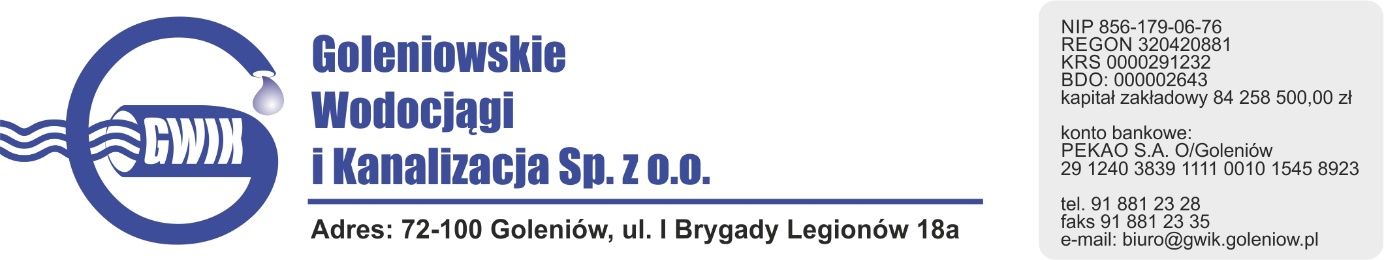 Goleniów 16.09.2020               OGŁOSZENIE O PRZERWIE W DOSTAWIE WODYGoleniowskie Wodociągi i Kanalizacja Spółka z o.o. w Goleniowie informuje, iż w związku z pracami na sieci wodociągowej w m. Borzysławiec nastąpi wstrzymanie dostawy wody w dniu: 18.09.2020 r. (piątek) wgodzinach od 900 do 1030  do odbiorców w:- m. Lubczynie - m. BorzysławiecGodziny w/w prac mogą ulec nieznacznie zmianie.                                                                                 Przepraszamy za powyższe niedogodności.